　重要：お申し込み前に必ず「参加の手引き」をご確認ください！　「参加の手引き」は右のQRコードもしくは東大和市商工会HP（https://e-yamato.or.jp/）からダウンロード、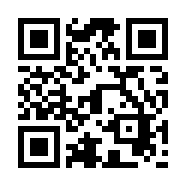 または商工会の窓口に備えています。【防災キャンプin東大和】参加申込書下記必要事項をご記入のうえ、令和4年７月１５日（金）までに東大和市商工会へご持参いただくか、令和4年７月１８日（月・祝）までに、必着でご郵送・またはFAX・メールにてお申し込みください。　先着30組までの受付のため、窓口持参以外の方法でお申込みの方へは、一週間以内に受付完了もしくはキャンセル待ちになる旨のご連絡をいたします。〒207-0015　東京都東大和市中央3-922-14　東大和市商工会　担当：古川 TEL: 042-562-1131　　FAX : 042-562-1530　（平日午前9時～午後5時30分） Mail:t.furukawa@shokokai-tokyo.or.jp メールの際は件名に「防災キャンプ」と入れてください。※記載していただいた個人情報は、防災キャンプの運営以外には使用しません。ご本人の同意がなければ第三者に個人情報を提供することもございません。取得した個人情報は管理責任者を定め、紛失や漏洩などが発生しないよう積極的な安全対策を実施いたします。担当者連絡先連絡担当者名（ﾌﾘｶﾞﾅ）連絡担当者名（ﾌﾘｶﾞﾅ）連絡担当者名（ﾌﾘｶﾞﾅ）住所（〒　　-　　　）住所（〒　　-　　　）住所（〒　　-　　　）住所（〒　　-　　　）担当者連絡先電　話携帯担当者連絡先E-mail参加者名ﾌﾘｶﾞﾅ　　　　　　　　　　　　　　　 ﾌﾘｶﾞﾅ１：　　　　　　（　　）才　２：　　　　　　（　　）才ﾌﾘｶﾞﾅ　　　　　　　　　　　　　　　 ﾌﾘｶﾞﾅ３：　　　　　　（　　）才  ４：　　　　　　（　　）才※実際に参加される方全員をご記入ください。１グループ最大４名まで。ﾌﾘｶﾞﾅ　　　　　　　　　　　　　　　 ﾌﾘｶﾞﾅ１：　　　　　　（　　）才　２：　　　　　　（　　）才ﾌﾘｶﾞﾅ　　　　　　　　　　　　　　　 ﾌﾘｶﾞﾅ３：　　　　　　（　　）才  ４：　　　　　　（　　）才※実際に参加される方全員をご記入ください。１グループ最大４名まで。ﾌﾘｶﾞﾅ　　　　　　　　　　　　　　　 ﾌﾘｶﾞﾅ１：　　　　　　（　　）才　２：　　　　　　（　　）才ﾌﾘｶﾞﾅ　　　　　　　　　　　　　　　 ﾌﾘｶﾞﾅ３：　　　　　　（　　）才  ４：　　　　　　（　　）才※実際に参加される方全員をご記入ください。１グループ最大４名まで。ﾌﾘｶﾞﾅ　　　　　　　　　　　　　　　 ﾌﾘｶﾞﾅ１：　　　　　　（　　）才　２：　　　　　　（　　）才ﾌﾘｶﾞﾅ　　　　　　　　　　　　　　　 ﾌﾘｶﾞﾅ３：　　　　　　（　　）才  ４：　　　　　　（　　）才※実際に参加される方全員をご記入ください。１グループ最大４名まで。ﾌﾘｶﾞﾅ　　　　　　　　　　　　　　　 ﾌﾘｶﾞﾅ１：　　　　　　（　　）才　２：　　　　　　（　　）才ﾌﾘｶﾞﾅ　　　　　　　　　　　　　　　 ﾌﾘｶﾞﾅ３：　　　　　　（　　）才  ４：　　　　　　（　　）才※実際に参加される方全員をご記入ください。１グループ最大４名まで。ﾌﾘｶﾞﾅ　　　　　　　　　　　　　　　 ﾌﾘｶﾞﾅ１：　　　　　　（　　）才　２：　　　　　　（　　）才ﾌﾘｶﾞﾅ　　　　　　　　　　　　　　　 ﾌﾘｶﾞﾅ３：　　　　　　（　　）才  ４：　　　　　　（　　）才※実際に参加される方全員をご記入ください。１グループ最大４名まで。ﾌﾘｶﾞﾅ　　　　　　　　　　　　　　　 ﾌﾘｶﾞﾅ１：　　　　　　（　　）才　２：　　　　　　（　　）才ﾌﾘｶﾞﾅ　　　　　　　　　　　　　　　 ﾌﾘｶﾞﾅ３：　　　　　　（　　）才  ４：　　　　　　（　　）才※実際に参加される方全員をご記入ください。１グループ最大４名まで。かかりつけの　病院名アレルギーや常備薬についてアレルギーや常備薬についてアレルギーや常備薬について駐車証（１台分のみ）　要　/　不要　要　/　不要同意内容右の4項目すべてに同意していただき、✔をお願いします。〇「参加の手引き」を確認しました。　〇防災キャンプでは、参加者全員が協力し合って団体行動をとっていただきます。〇健康・安全には、各自が細心の注意を払い、当日受付時に再度、参加者の健康状態を申告してください。〇保険に加入しますが、その保証範囲を超える責任、また参加者自身が第三者に与えた損害に関しては、各自に負担していただくことになります。以上の内容について、同意していただけますか？□同意の上、参加を申し込みます。〇「参加の手引き」を確認しました。　〇防災キャンプでは、参加者全員が協力し合って団体行動をとっていただきます。〇健康・安全には、各自が細心の注意を払い、当日受付時に再度、参加者の健康状態を申告してください。〇保険に加入しますが、その保証範囲を超える責任、また参加者自身が第三者に与えた損害に関しては、各自に負担していただくことになります。以上の内容について、同意していただけますか？□同意の上、参加を申し込みます。〇「参加の手引き」を確認しました。　〇防災キャンプでは、参加者全員が協力し合って団体行動をとっていただきます。〇健康・安全には、各自が細心の注意を払い、当日受付時に再度、参加者の健康状態を申告してください。〇保険に加入しますが、その保証範囲を超える責任、また参加者自身が第三者に与えた損害に関しては、各自に負担していただくことになります。以上の内容について、同意していただけますか？□同意の上、参加を申し込みます。〇「参加の手引き」を確認しました。　〇防災キャンプでは、参加者全員が協力し合って団体行動をとっていただきます。〇健康・安全には、各自が細心の注意を払い、当日受付時に再度、参加者の健康状態を申告してください。〇保険に加入しますが、その保証範囲を超える責任、また参加者自身が第三者に与えた損害に関しては、各自に負担していただくことになります。以上の内容について、同意していただけますか？□同意の上、参加を申し込みます。〇「参加の手引き」を確認しました。　〇防災キャンプでは、参加者全員が協力し合って団体行動をとっていただきます。〇健康・安全には、各自が細心の注意を払い、当日受付時に再度、参加者の健康状態を申告してください。〇保険に加入しますが、その保証範囲を超える責任、また参加者自身が第三者に与えた損害に関しては、各自に負担していただくことになります。以上の内容について、同意していただけますか？□同意の上、参加を申し込みます。〇「参加の手引き」を確認しました。　〇防災キャンプでは、参加者全員が協力し合って団体行動をとっていただきます。〇健康・安全には、各自が細心の注意を払い、当日受付時に再度、参加者の健康状態を申告してください。〇保険に加入しますが、その保証範囲を超える責任、また参加者自身が第三者に与えた損害に関しては、各自に負担していただくことになります。以上の内容について、同意していただけますか？□同意の上、参加を申し込みます。〇「参加の手引き」を確認しました。　〇防災キャンプでは、参加者全員が協力し合って団体行動をとっていただきます。〇健康・安全には、各自が細心の注意を払い、当日受付時に再度、参加者の健康状態を申告してください。〇保険に加入しますが、その保証範囲を超える責任、また参加者自身が第三者に与えた損害に関しては、各自に負担していただくことになります。以上の内容について、同意していただけますか？□同意の上、参加を申し込みます。事務局記入欄受付日受付番号